HOW DO YOU FEEL TODAY?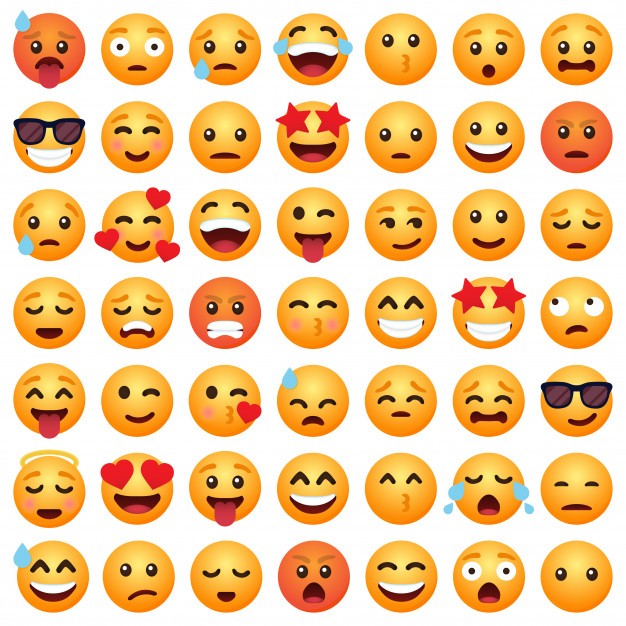 TODAY I FEEL...MONDAYTUESDAYWEDNESDAYWEDNESDAYTHURSDAYFRIDAYSATURDAYSUNDAY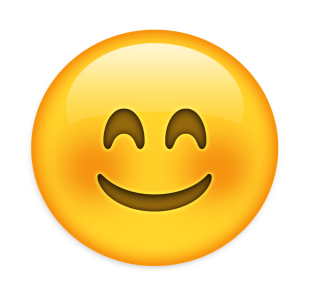 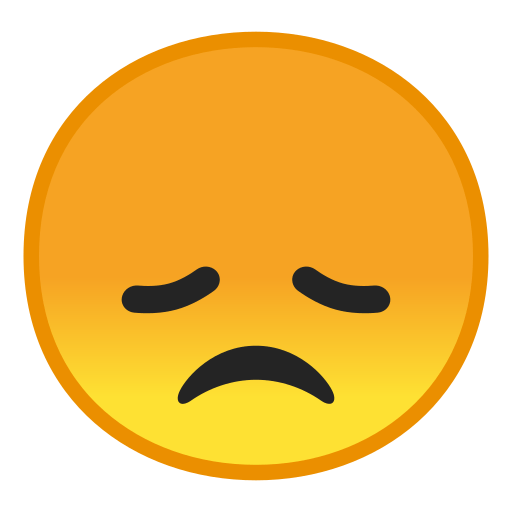 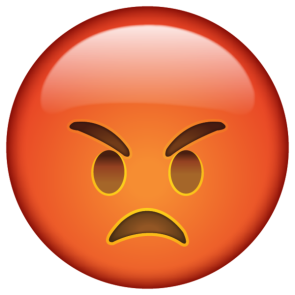 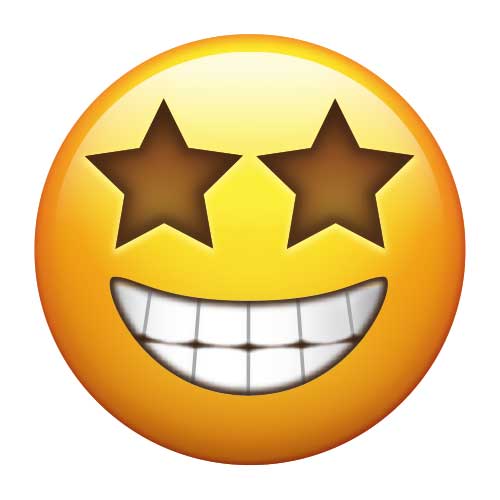 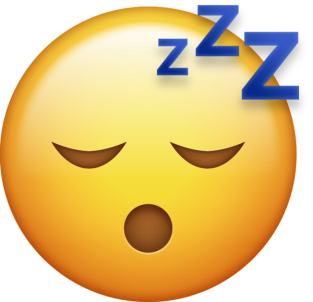 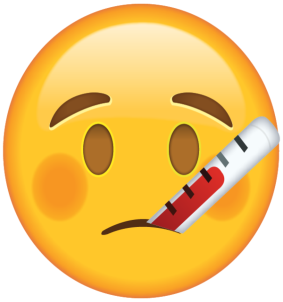 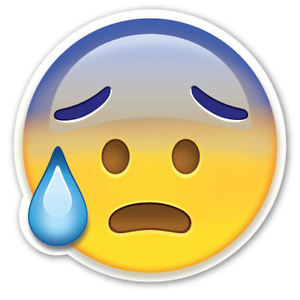 HAPPYSADANGRYEXCITEDSLEEPYILLWORRIED